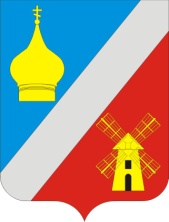 СОБРАНИЕ ДЕПУТАТОВФЕДОРОВСКОГО СЕЛЬСКОГО ПОСЕЛЕНИЯНЕКЛИНОВСКОГО РАЙОНА РОСТОВСКОЙ ОБЛАСТИР Е Ш Е Н И Е «О внесении изменений в Правила благоустройства территории муниципального образования «Федоровское сельское поселение»Принято Собранием депутатовФедоровского сельского поселения                                       «12» ноября 2021 годаНа основании пункта 19 части 1 статьи 14, пункта 11 части 10 статьи 35 Федерального закона от 06.10.2003 № 131-ФЗ «Об общих принципах организации местного самоуправления в Российской Федерации», в целях приведения системы муниципальных нормативных правовых актов в соответствие с действующим законодательством Российской Федерации, исключения из Правил благоустройства муниципального образования «Федоровское сельское поселение» положений, необоснованно возлагающих на участвующих в сфере благоустройства субъектов обязанностей в отсутствие установленных федеральным законодательством либо договором оснований, руководствуясь Уставом муниципального образования «Федоровское сельское поселение», Собрание депутатов Федоровского сельского поселенияРЕШИЛО:1. Внести в Правила благоустройства территории муниципального образования «Федоровское сельское поселение», утвержденные решением Собрания депутатов Федоровского сельского поселения от 30.10.2017 № 63, изменения, исключив из Приложения Г «Положение об уборке территории» пункты 1.15, 2.13, 8.5.2. Настоящее решение вступает в силу со дня его официального опубликования (обнародования) и подлежит размещению на официальном сайте Администрации Федоровского сельского поселения в сети Интернет.3. Контроль за исполнением настоящего решения возложить на постоянную комиссию по благоустройству, строительству, жилищно-коммунальному хозяйству, транспорту и дорожной деятельности (председатель Слепченко А.А.).Председатель Собрания депутатов-глава Федоровского сельского поселения                                               С.А. Слинькосело Федоровка«12» ноября 2021 года№ 11